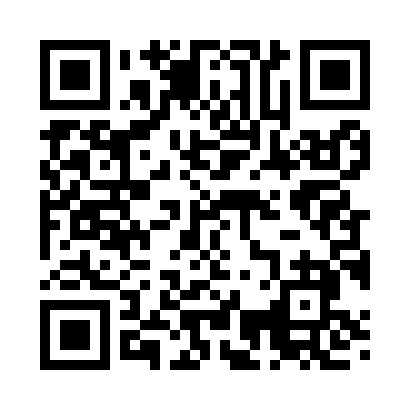 Prayer times for Cornersburg, Ohio, USAWed 1 May 2024 - Fri 31 May 2024High Latitude Method: Angle Based RulePrayer Calculation Method: Islamic Society of North AmericaAsar Calculation Method: ShafiPrayer times provided by https://www.salahtimes.comDateDayFajrSunriseDhuhrAsrMaghribIsha1Wed4:546:201:205:128:209:462Thu4:526:191:205:128:219:483Fri4:516:171:205:128:229:494Sat4:496:161:205:138:239:515Sun4:486:151:195:138:259:526Mon4:466:141:195:138:269:547Tue4:456:131:195:148:279:558Wed4:436:121:195:148:289:569Thu4:416:101:195:148:299:5810Fri4:406:091:195:148:309:5911Sat4:396:081:195:158:3110:0112Sun4:376:071:195:158:3210:0213Mon4:366:061:195:158:3310:0414Tue4:346:051:195:168:3410:0515Wed4:336:041:195:168:3510:0616Thu4:326:031:195:168:3610:0817Fri4:306:021:195:168:3710:0918Sat4:296:021:195:178:3810:1019Sun4:286:011:195:178:3810:1220Mon4:276:001:195:178:3910:1321Tue4:255:591:205:188:4010:1422Wed4:245:581:205:188:4110:1623Thu4:235:581:205:188:4210:1724Fri4:225:571:205:188:4310:1825Sat4:215:561:205:198:4410:1926Sun4:205:561:205:198:4510:2127Mon4:195:551:205:198:4510:2228Tue4:185:551:205:208:4610:2329Wed4:175:541:205:208:4710:2430Thu4:165:531:215:208:4810:2531Fri4:165:531:215:208:4910:26